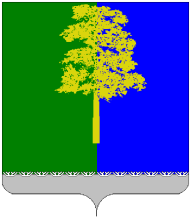 ХАНТЫ-МАНСИЙСКИЙ АВТОНОМНЫЙ ОКРУГ – ЮГРАДУМА КОНДИНСКОГО РАЙОНАРЕШЕНИЕО внесении изменений в решение Думы Кондинского района от 2 июня 2011 года № 97 «Об утверждении Порядка назначения, перерасчета и выплаты пенсии за выслугу лет лицам, замещавшим муниципальные должности на постоянной основе в органах местного самоуправления Кондинского района, и Порядка назначения, перерасчета и выплаты пенсии за выслугу лет лицам, замещавшим должности муниципальной службы в органах местного самоуправления Кондинского района»В целях приведения нормативного правового акта Думы Кондинского района в соответствие с законодательством Российской Федерации,                    на основании Федерального закона от 28 декабря 2013 года № 400-ФЗ               «О страховых пенсиях», Закона Ханты-Мансийского автономного округа - Югры от 31 декабря 2004 года № 97-оз «О государственной гражданской службе Ханты-Мансийского автономного округа – Югры», постановления Правительства Ханты-Мансийского автономного округа – Югры от 26 марта 2004 года № 113-п «О Порядке назначения, перерасчета и выплаты пенсии            за выслугу лет лицам, замещавшим государственные должности Ханты-Мансийского автономного округа – Югры и должности государственной гражданской службы Ханты-Мансийского автономного округа – Югры», Дума Кондинского района решила:1. Внести в решение Думы Кондинского района от 2 июня 2011 года         № 97 «Об утверждении Порядка назначения, перерасчета и выплаты пенсии за выслугу лет лицам, замещавшим муниципальные должности                            на постоянной основе в органах местного самоуправления Кондинского района, и Порядка назначения, перерасчета и выплаты пенсии за выслугу лет лицам, замещавшим должности муниципальной службы в органах местного самоуправления Кондинского района» (далее – решение) следующие изменения:В приложении 1 к решению:а) в пункте 1.2. слова «трудовой пенсии» заменить словами «страховой пенсии»;б) в пункте 1.3. слова «трудовой пенсии» заменить словами «страховой пенсии»;в) в пункте 2.2. слова «трудовой пенсии» заменить словами «страховой пенсии», слова «О трудовых пенсиях в Российской Федерации» заменить словами «О страховых пенсиях»;г) в пункте 3.7. слова «трудовой пенсии» заменить словами «страховой пенсии»;д)	в подпункте 1 пункта 3.8. слова «трудовой пенсии» заменить словами «страховой пенсии»;е) в пункте 4.1. слова «за вычетом страховой части трудовой пенсии                     по старости либо за вычетом трудовой пенсии по инвалидности, установленных в соответствии с Федеральным законом «О трудовых пенсиях в Российской Федерации» заменить словами «за вычетом страховой пенсии по старости (инвалидности), фиксированной выплаты к страховой пенсии            и повышений фиксированной выплаты к страховой пенсии, установленных           в соответствии с Федеральным законом «О страховых пенсиях»;ё) в пункте 4.3. слова «страховой части трудовой пенсии» заменить словами «страховой пенсии», слова «трудовой пенсии» заменить словами «страховой пенсии»;ж) пункт 4.4. изложить в следующей редакции:«4.4. При определении размера пенсии за выслугу лет лицам, замещавшим муниципальные должности на постоянной основе,                            не учитываются суммы повышений фиксированной выплаты к страховой пенсии, приходящиеся на нетрудоспособных членов семьи, в связи                        с достижением возраста 80 лет или наличием инвалидности I группы, суммы, полагающиеся в связи с валоризацией пенсионных прав в соответствии                   с Федеральным законом «О трудовых пенсиях в Российской Федерации», размер доли страховой пенсии, установленной и исчисленной в соответствии с Федеральным законом «О страховых пенсиях», а также суммы повышений размеров страховой пенсии по старости и фиксированной выплаты при назначении страховой пенсии по старости впервые (в том числе досрочно) позднее возникновения права на нее, восстановлении выплаты указанной пенсии или назначении указанной пенсии вновь после отказа от получения установленной (в том числе досрочно) страховой пенсии по старости.»;з) в пункте 4.6. слова «либо на день возникновения основания, дающего право на трудовую пенсию по старости (инвалидности)                            в соответствии с Федеральным законом «О трудовых пенсиях в Российской Федерации» заменить словами «либо на день возникновения основания, дающего право на страховую пенсию, предусмотренную Федеральным законом «О страховых пенсиях» (дававшего право на трудовую пенсию                 в соответствии с Федеральным законом «О трудовых пенсиях в Российской Федерации»).»;к) в пункте 5.1. слова «либо дню возникновения основания, дающего право на трудовую пенсию, предусмотренную Федеральным законом                 «О трудовых пенсиях в Российской Федерации» заменить словами «либо дню достижения им возраста, дающего право на страховую пенсию, предусмотренную Федеральным законом «О страховых пенсиях» (дававшего право на трудовую пенсию в соответствии с Федеральным законом                     «О трудовых пенсиях в Российской Федерации»).»;л) дополнить статьёй 7.51. следующего содержания:«7.51. Выплата пенсии за выслугу лет приостанавливается также                  в случае и в порядке, предусмотренном пунктом 8.2. настоящего Порядка.».м) подпункт 1 пункта 8.1. изложить в следующей редакции:«1) изменения размера страховой пенсии по старости (инвалидности);»;н) в пункте 8.2.:слова «об изменении размера страховой части трудовой пенсии (пенсии                по инвалидности)» заменить словами «об изменении размера страховой пенсии по старости (инвалидности)», слова «трудовой пенсии» заменить словами «страховой пенсии»;дополнить абзацами вторым, третьим следующего содержания:«В случае если лицо, замещавшее муниципальную должность                               на постоянной основе, не уведомило администрацию Кондинского района                     об изменении размера страховой пенсии по старости (инвалидности) в срок, установленный абзацем первым настоящего пункта, выплата пенсии                 за выслугу лет приостанавливается на основании распоряжения администрации Кондинского района. Выплата пенсии за выслугу лет возобновляется со дня прекращения действия обстоятельств, с учетом которых она была прекращена,                         на основании распоряжения администрации Кондинского района.».о) в приложении 1 к Порядку слова «трудовой пенсии» заменить словами «страховой пенсии», слова «Законом Российской Федерации               «О трудовых пенсиях в Российской Федерации» заменить словами «Федеральным законом «О страховых пенсиях»;п)	в приложении 4 к Порядку слова «трудовой пенсии» заменить словами «страховой пенсии».В приложении 2 к решению:а) в пункте 1.2. слова «трудовой пенсии» заменить словами «страховой пенсии»;б)	в пункте 1.3. слова «трудовой пенсии» заменить словами «страховой пенсии»;в) пункт 2.1. изложить в следующей редакции:«2.1. Лицам, замещавшим должности муниципальной службы, назначается пенсия за выслугу лет при наличии стажа муниципальной службы не менее 15 лет в размере 45 процентов от среднемесячной заработной платы данного лица за вычетом страховой пенсии по старости (инвалидности), фиксированной выплаты к страховой пенсии и повышений фиксированной выплаты к страховой пенсии, установленных в соответствии с Федеральным законом «О страховых пенсиях». За каждый полный год стажа муниципальной службы сверх 15 лет пенсия за выслугу лет увеличивается на 3 процента от среднемесячной заработной платы. При этом общая сумма пенсии за выслугу лет и страховой пенсии по старости (инвалидности), фиксированной выплаты к страховой пенсии и повышений фиксированной выплаты к страховой пенсии не может превышать 75 процентов от среднемесячной заработной платы лица, замещавшего должность муниципальной службы.».г)	в подпункте 5 пункта 2.2. слова «трудовую пенсию» заменить словами «страховую пенсию», слова ««О трудовых пенсиях в Российской Федерации» заменить словами «О страховых пенсиях»;д) в пункте 2.4. слова «трудовой пенсии» заменить словами «страховой пенсии», слова «О трудовых пенсиях в Российской Федерации» заменить словами «О страховых пенсиях»;е)	в подпункте 1 пункта 3.8. слова «трудовой пенсии» заменить словами «страховой пенсии»; ё) в пункте 4.1. слова «за вычетом страховой части трудовой пенсии                    по старости либо за вычетом трудовой пенсии по инвалидности, установленных в соответствии Федеральным законом с «О трудовых пенсиях в Российской Федерации» заменить словами «за вычетом страховой пенсии по старости (инвалидности), установленных в соответствии Федеральным законом «О страховых пенсиях»;ж) в пункте 4.3. слова «страховой части трудовой пенсии» заменить словами «страховой пенсии», слова «трудовой пенсии» заменить словами «страховой пенсии»;з) пункт 4.4. изложить в следующей редакции:«4.4. При определении размера пенсии за выслугу лет лицам, замещавшим должности муниципальной службы, не учитываются суммы повышений фиксированной выплаты к страховой пенсии, приходящиеся                                           на нетрудоспособных членов семьи, в связи с достижением 80 лет или наличием инвалидности I группы, суммы, полагающиеся в связи                          с валоризацией пенсионных прав в соответствии с Федеральным законом            «О трудовых пенсиях в Российской Федерации», размер доли страховой пенсии, установленной и исчисленной в соответствии с Федеральным законом «О страховых пенсиях», а также суммы повышений размеров страховой пенсии по старости и фиксированной выплаты при назначении страховой пенсии по старости впервые (в том числе досрочно) позднее возникновения права на нее, восстановлении выплаты указанной пенсии или назначении указанной пенсии вновь после отказа от получения установленной (в том числе досрочно) страховой пенсии по старости.».к) в пункте 4.6. слова «трудовую пенсию» заменить словами «страховую пенсию», слова «О трудовых пенсиях в Российской Федерации» заменить словами «О страховых пенсиях»; л)	в пункте 5.1. слова «дающего право на трудовую пенсию, предусмотренную Федеральным законом «О трудовых пенсиях в Российской Федерации» заменить словами «дающего право на страховую пенсию, предусмотренную Федеральным законом «О страховых пенсиях» (дававшего право на трудовую пенсию в соответствии с Федеральным законом                   «О трудовых пенсиях в Российской Федерации»)»;м) дополнить статьёй 6.51. следующего содержания:«6.51. Выплата пенсии за выслугу лет приостанавливается также                   в случае и в порядке, предусмотренном пунктом 7.2. настоящего Порядка.н) подпункт 1 пункта 7.1. изложить в следующей редакции:«1) изменения размера страховой пенсии по старости (инвалидности);»;о)	в пункте 7.2.:слова «об изменении размера страховой части трудовой пенсии (пенсии по инвалидности)» заменить словами «об изменении размера страховой пенсии по старости (инвалидности)», слова «трудовой пенсии» заменить словами «страховой пенсии»;дополнить абзацами вторым, третьим следующего содержания:«В случае если лицо, замещавшее должность муниципальной службы,                не уведомило администрацию Кондинского района об изменении размера страховой пенсии по старости (инвалидности) в срок, установленный абзацем первым настоящего пункта, выплата пенсии за выслугу лет приостанавливается на основании распоряжения администрации Кондинского района. Выплата пенсии за выслугу лет возобновляется со дня прекращения действия обстоятельств, с учетом которых она была прекращена,                         на основании распоряжения администрации Кондинского района.».п) в приложении 1 к Порядку слова «трудовой пенсии» заменить словами «страховой пенсии», слова «Законом Российской Федерации                 «О трудовых пенсиях в Российской Федерации» заменить словами «Федеральным законом «О страховых пенсиях»;р) в приложении 4 к Порядку слова «трудовой пенсии» заменить словами «страховой пенсии».Настоящее решение опубликовать в газете «Кондинский вестник»                    и разместить на официальном сайте органов местного самоуправления Кондинского района. Настоящее решение вступает в силу после его официального опубликования и распространяет свое действие на правоотношения, возникшие с 1 января 2015 года, за исключением отдельных положений, предусмотренных настоящим пунктом. Подпункт «л», абзац третий подпункта «н» пункта 1.1. части 1, подпункт «м», абзац третий подпункта «о» пункта 1.2. части 1 настоящего решения вступают в силу с 1 июля 2015 года.4.	Контроль за исполнением настоящего решения возложить                                 на постоянную мандатную комиссию Думы Кондинского района пятого созыва (Н.С.Бабкин) и главу администрации Кондинского района М.В.Шишкина в соответствии с их компетенцией.Глава Кондинского района                                                  	         А.Н. Поздеевпгт. Междуреченский24 июня 2015 года№ 578